2018-2019 EĞİTİM ÖĞRETİM YILI DÜZYURT ORTAOKULU TEKNOLOJİ VE TASARIM DERSİ 8.SINIF II.DÖNEM 1.YAZILI YOKLAMASIAD-SOYAD:						SINIF-NO: Aşağıdakilerden hangisi iletişimin öğelerinden değildir? (5P) Kaynak(Gönderici)        b)  İleti (Mesaj)     c) Gözlemci     d) Alıcı     ‘Görsellik neden önemlidir’ sorusunun cevabı aşağıdakilerden hangisi olamaz? (5 P)Görselleri anlamlandırmakta zorluk çekilebilir.Dikkat çeker ,okunması kolaydır.Akılda kalıcıdır, etkisi büyüktür.Yazılı metni okumak zahmetlidir, vakit ve dikkat ister.Aşağıdaki görsellerin anlamlarını yazınız. (10 P)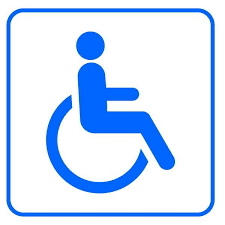 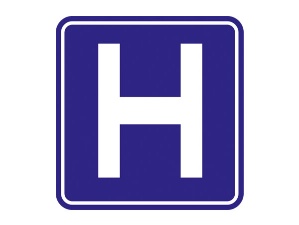 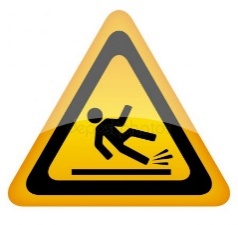 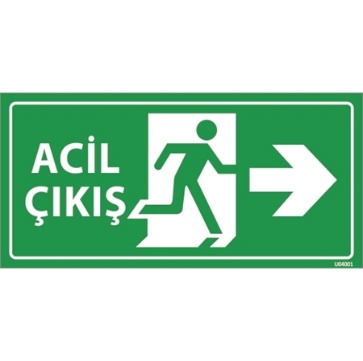 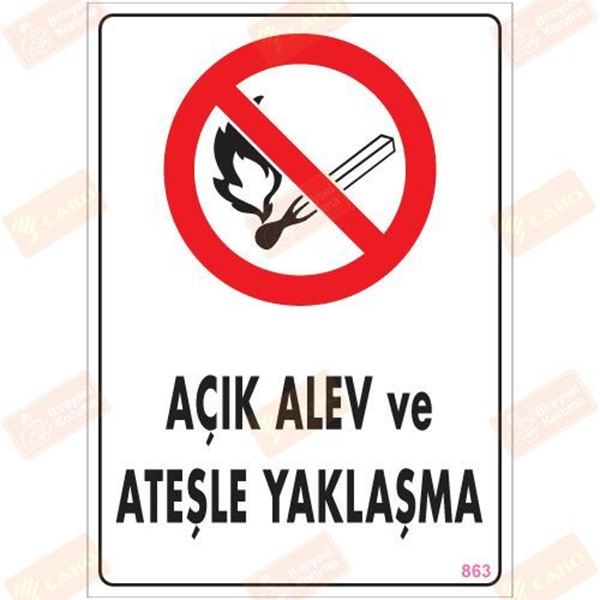 .............................         ...........................             ............................              ...............................          ..........................Canlılık ve dinamizmin rengidir. Mutluluk verdiği ve iştah açtığı için büyük gıda firmalarının en çok tercih ettiği renklerin başında gelir. Bu renk aşağıdakilerden hangisi olabilir? (5 P)Lacivert             b)  Kırmızı            c)  Sarı             d) KahverengiKağıt üzerinde belirlenmiş bir alanın yazı, resim, fotoğraf ve grafiklerle, belirli kurallar çerçevesinde düzenlenmesi işlemine ne denir? (5 P)Görsellik       b) Tasarım         c) Yayın        d) Mizanpaj Bir işletmenin ürün ya da hizmetlerinin bir başka işletmenin ürün ya da hizmetinden ayırt edilebilmesini sağlayan isim, şekil , sözcük, rakam, harflerin tamamına .......................   denir.  (5 P)Pazarlama       b) Marka      c) İşletme profili       d) Amblem Aşağıdakilerden hangisi ergonominin amaçlarından değildir? (5 P)Ortama göre insanların uyum sağlaması,İşçi sağlığı ve iş güvenliğinin sağlanması,Yorulmanın ve iş stresinin azaltılması,Verimlilik ve kalitenin yükseltilmesi.Doğada insan haricinde yaşayan canlılardan ya da organik yapılardan esinlenerek yapılan çalışmalara ne ad verilir? (5 P)Tasarım         b) Buluş        c) Biyotaklit       d) İlham Karışık olarak verilmiş olan Mühendislik tasarım aşamalarını  sıralandırınız. (10 P)....... Çoklu çözümler üretme                                    1-....... Problem ile ilgili bilgi toplama                         2-....... Çözümü analiz edip seçme                               3-....... Problemi tanımlama                                          4-....... Çözümü test etme ve uygulama                      5-Aşağıdaki buluş-taklit öğesi eşleştirmelerinden hangisi yanlıştır? (5 P)Sonar sistemi – Yunus balığıYüzme paleti – TavşanSu geçirmeyen kumaş – Lotus bitkisiHızlı tren – Balıkçıl kuşu Hangisi hava yolu ulaşım araçlarındandır? (5 P) Feribot           b) Uzay mekiği          c)  Bisiklet          d) Hızlı tren Milli Mücadele döneminde havacı olarak büyük başarılara imza atan bir pilot astsubaydır. Savaştan sonra Türk Uçağı K-6 ‘yı üretmiş, TOMTAŞ firması bünyesinde Türkiye’nin ilk hava yolları uçuşunu gerçekleştirmiş, 1932’de ilk Türk Sivil Tayyare Mektebini kurmuştur. Ülkemizin hava ulaşım teknolojisine katkıları büyük olan bu kişi kimdir? (5 P)Aziz Sancar         b) Bedriye Gökmen        c) Vecihi Hürkuş       d) Wright KardeşlerBiyotaklit yöntemini kullanarak bir ulaşım aracı tasarlayınız,açıklayınız. (15 P)Sensör; çevremizdeki fiziksel değişiklikleri, ısı, sıcaklık, basınç, uzaklık vb. algılayarak değişiklikleri elektrik- elektronik sisteme aktaran cihazlardır. Siz de sensör teknolojisini kullanarak bir tasarım yaparak çiziniz ve açıklayınız. (15 P)	Başarılar dilerim. 